Departmental Selection Document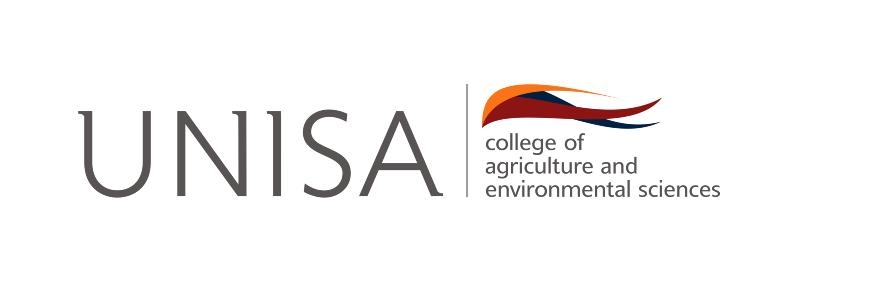 Department of Environmental SciencesREQUIRED INFORMATION FOR 2021 APPLICATIONPlease complete the information required in this form and submit a CV, Academic Transcripts as well as Concept Note of your proposed researchPlease complete the information required in this form and submit a CV, Academic Transcripts as well as Concept Note of your proposed researchPlease complete the information required in this form and submit a CV, Academic Transcripts as well as Concept Note of your proposed researchPlease complete the information required in this form and submit a CV, Academic Transcripts as well as Concept Note of your proposed researchPlease complete the information required in this form and submit a CV, Academic Transcripts as well as Concept Note of your proposed researchPlease complete the information required in this form and submit a CV, Academic Transcripts as well as Concept Note of your proposed researchPlease complete the information required in this form and submit a CV, Academic Transcripts as well as Concept Note of your proposed researchPlease complete the information required in this form and submit a CV, Academic Transcripts as well as Concept Note of your proposed researchPlease complete the information required in this form and submit a CV, Academic Transcripts as well as Concept Note of your proposed researchPlease complete the information required in this form and submit a CV, Academic Transcripts as well as Concept Note of your proposed researchPlease complete the information required in this form and submit a CV, Academic Transcripts as well as Concept Note of your proposed researchPlease complete the information required in this form and submit a CV, Academic Transcripts as well as Concept Note of your proposed researchPlease complete the information required in this form and submit a CV, Academic Transcripts as well as Concept Note of your proposed researchPlease complete the information required in this form and submit a CV, Academic Transcripts as well as Concept Note of your proposed researchPlease complete the information required in this form and submit a CV, Academic Transcripts as well as Concept Note of your proposed researchPlease complete the information required in this form and submit a CV, Academic Transcripts as well as Concept Note of your proposed researchPlease complete the information required in this form and submit a CV, Academic Transcripts as well as Concept Note of your proposed researchPlease complete the information required in this form and submit a CV, Academic Transcripts as well as Concept Note of your proposed researchDegree you wish to apply forDegree you wish to apply forMasters in Environmental Sciences / Environmental ManagementMasters in Environmental Sciences / Environmental ManagementMasters in Environmental Sciences / Environmental ManagementMasters in Environmental Sciences / Environmental ManagementMasters in Environmental Sciences / Environmental ManagementPhD in Environmental Sciences / Environmental ManagementPhD in Environmental Sciences / Environmental ManagementPhD in Environmental Sciences / Environmental ManagementPhD in Environmental Sciences / Environmental ManagementPhD in Environmental Sciences / Environmental ManagementPhD in Environmental Sciences / Environmental ManagementPhD in Environmental Sciences / Environmental ManagementPersonal details and Contact informationPersonal details and Contact informationPersonal details and Contact informationPersonal details and Contact informationPersonal details and Contact informationPersonal details and Contact informationPersonal details and Contact informationPersonal details and Contact informationPersonal details and Contact informationPersonal details and Contact informationPersonal details and Contact informationPersonal details and Contact informationPersonal details and Contact informationPersonal details and Contact informationPersonal details and Contact informationPersonal details and Contact informationPersonal details and Contact informationPersonal details and Contact informationTitleQualifications Qualifications Qualifications Qualifications Qualifications Qualifications Qualifications Qualifications Qualifications Qualifications Qualifications Qualifications Surname111111111111First Names222222222222Maiden name333333333333Identity No/Passport NoGender Gender Gender Gender Gender MaleMaleFemaleFemaleFemaleFemaleFemaleEmail addressNationalityNationalityNationalityNationalityNationalityCityEthnic GroupEthnic GroupEthnic GroupEthnic GroupEthnic GroupPostal codeContact numberContact numberContact numberContact numberContact numberCountry of residenceCell numberCell numberCell numberCell numberCell numberEmployment detailsEmployment detailsEmployment detailsEmployment detailsEmployment detailsEmployment detailsEmployment detailsEmployment detailsEmployment detailsEmployment detailsEmployment detailsEmployment detailsEmployment detailsEmployment detailsEmployment detailsEmployment detailsEmployment detailsEmployment detailsJob titleCompanyDepartmentCityPlease ensure that you have submitted the following documents and tick which you have submittedPlease ensure that you have submitted the following documents and tick which you have submittedPlease ensure that you have submitted the following documents and tick which you have submittedPlease ensure that you have submitted the following documents and tick which you have submittedPlease ensure that you have submitted the following documents and tick which you have submittedPlease ensure that you have submitted the following documents and tick which you have submittedPlease ensure that you have submitted the following documents and tick which you have submittedPlease ensure that you have submitted the following documents and tick which you have submittedPlease ensure that you have submitted the following documents and tick which you have submittedPlease ensure that you have submitted the following documents and tick which you have submittedPlease ensure that you have submitted the following documents and tick which you have submittedPlease ensure that you have submitted the following documents and tick which you have submittedPlease ensure that you have submitted the following documents and tick which you have submittedPlease ensure that you have submitted the following documents and tick which you have submittedPlease ensure that you have submitted the following documents and tick which you have submittedPlease ensure that you have submitted the following documents and tick which you have submittedPlease ensure that you have submitted the following documents and tick which you have submittedPlease ensure that you have submitted the following documents and tick which you have submittedCurriculum Vitae (CV)Academic transcripts of previous qualificationsAcademic transcripts of previous qualificationsAcademic transcripts of previous qualificationsAcademic transcripts of previous qualificationsAcademic transcripts of previous qualificationsAcademic transcripts of previous qualificationsAcademic transcripts of previous qualificationsAcademic transcripts of previous qualificationsConcept noteConcept noteConcept noteConcept noteConcept noteDid you consult the Guide on How to Write a Concept Note with is available on the college website under Open Resources?Did you consult the Guide on How to Write a Concept Note with is available on the college website under Open Resources?Did you consult the Guide on How to Write a Concept Note with is available on the college website under Open Resources?Did you consult the Guide on How to Write a Concept Note with is available on the college website under Open Resources?Did you consult the Guide on How to Write a Concept Note with is available on the college website under Open Resources?Did you consult the Guide on How to Write a Concept Note with is available on the college website under Open Resources?Did you consult the Guide on How to Write a Concept Note with is available on the college website under Open Resources?Did you consult the Guide on How to Write a Concept Note with is available on the college website under Open Resources?Did you consult the Guide on How to Write a Concept Note with is available on the college website under Open Resources?Did you consult the Guide on How to Write a Concept Note with is available on the college website under Open Resources?Did you consult the Guide on How to Write a Concept Note with is available on the college website under Open Resources?Did you consult the Guide on How to Write a Concept Note with is available on the college website under Open Resources?YesYesYesNoNoNoReferences:  Please provide the following information from 2 ReferencesReferences:  Please provide the following information from 2 ReferencesReferences:  Please provide the following information from 2 ReferencesReferences:  Please provide the following information from 2 ReferencesReferences:  Please provide the following information from 2 ReferencesReferences:  Please provide the following information from 2 ReferencesReferences:  Please provide the following information from 2 ReferencesReferences:  Please provide the following information from 2 ReferencesReferences:  Please provide the following information from 2 ReferencesReferences:  Please provide the following information from 2 ReferencesReferences:  Please provide the following information from 2 ReferencesReferences:  Please provide the following information from 2 ReferencesReferences:  Please provide the following information from 2 ReferencesReferences:  Please provide the following information from 2 ReferencesReferences:  Please provide the following information from 2 ReferencesReferences:  Please provide the following information from 2 ReferencesReferences:  Please provide the following information from 2 ReferencesReferences:  Please provide the following information from 2 ReferencesReference 1Reference 1Reference 1Reference 1Reference 1Reference 1Reference 2Reference 2Reference 2Reference 2Reference 2Reference 2Reference 2Reference 2Reference 2Reference 2Reference 2Reference 2TitleTitleTitleTitleTitleTitleTitleSurnameSurnameSurnameSurnameSurnameSurnameSurnameFirst namesFirst namesFirst namesFirst namesFirst namesFirst namesFirst namesEmail addressEmail addressEmail addressEmail addressEmail addressEmail addressEmail addressCell phone numberCell phone numberCell phone numberCell phone numberCell phone numberCell phone numberCell phone numberDaytime phone numberDaytime phone numberDaytime phone numberDaytime phone numberDaytime phone numberDaytime phone numberDaytime phone numberSource of funding for the research projectSource of funding for the research projectSource of funding for the research projectSource of funding for the research projectSource of funding for the research projectSource of funding for the research projectSource of funding for the research projectSource of funding for the research projectSource of funding for the research projectSource of funding for the research projectSource of funding for the research projectSource of funding for the research projectSource of funding for the research projectSource of funding for the research projectSource of funding for the research projectSource of funding for the research projectSource of funding for the research projectSource of funding for the research projectDo you have funding for your studies?Do you have funding for your studies?Do you have funding for your studies?Do you have funding for your studies?Do you have funding for your studies?Do you have funding for your studies?Yes Yes Yes Yes Yes Yes NoNoNoNoNoNoIf Yes, which of the following applies:If Yes, which of the following applies:If Yes, which of the following applies:BursaryYesNoNoPersonal fundsPersonal fundsPersonal fundsPersonal fundsPersonal fundsYesYesYesNoNoNoField of interest  (chose only 1 as this should relate to your specialisation field as per your qualification)Field of interest  (chose only 1 as this should relate to your specialisation field as per your qualification)Field of interest  (chose only 1 as this should relate to your specialisation field as per your qualification)Field of interest  (chose only 1 as this should relate to your specialisation field as per your qualification)Field of interest  (chose only 1 as this should relate to your specialisation field as per your qualification)Field of interest  (chose only 1 as this should relate to your specialisation field as per your qualification)Field of interest  (chose only 1 as this should relate to your specialisation field as per your qualification)Field of interest  (chose only 1 as this should relate to your specialisation field as per your qualification)Field of interest  (chose only 1 as this should relate to your specialisation field as per your qualification)Field of interest  (chose only 1 as this should relate to your specialisation field as per your qualification)Field of interest  (chose only 1 as this should relate to your specialisation field as per your qualification)Field of interest  (chose only 1 as this should relate to your specialisation field as per your qualification)Field of interest  (chose only 1 as this should relate to your specialisation field as per your qualification)Field of interest  (chose only 1 as this should relate to your specialisation field as per your qualification)Field of interest  (chose only 1 as this should relate to your specialisation field as per your qualification)Field of interest  (chose only 1 as this should relate to your specialisation field as per your qualification)Field of interest  (chose only 1 as this should relate to your specialisation field as per your qualification)Field of interest  (chose only 1 as this should relate to your specialisation field as per your qualification)TourismTourismTourismTourismTourismTourismWaste ManagementWaste ManagementWaste ManagementWaste ManagementWaste ManagementWaste ManagementWater QualityWater QualityWater QualityWater QualityWater QualityWater QualityMicrobiologyMicrobiologyMicrobiologyMicrobiologyMicrobiologyMicrobiologyPollution and Remediation Pollution and Remediation Pollution and Remediation Pollution and Remediation Pollution and Remediation Pollution and Remediation Environmental ChemistryEnvironmental ChemistryEnvironmental ChemistryEnvironmental ChemistryEnvironmental ChemistryEnvironmental ChemistrySoil ScienceSoil ScienceSoil ScienceSoil ScienceSoil ScienceSoil ScienceEnvironmental Impact Assessment and ManagementEnvironmental Impact Assessment and ManagementEnvironmental Impact Assessment and ManagementEnvironmental Impact Assessment and ManagementEnvironmental Impact Assessment and ManagementEnvironmental Impact Assessment and ManagementEco-agriculture Eco-agriculture Eco-agriculture Eco-agriculture Eco-agriculture Eco-agriculture Society-environment interactionsSociety-environment interactionsSociety-environment interactionsSociety-environment interactionsSociety-environment interactionsSociety-environment interactionsEnvironmental Sociology Environmental Sociology Environmental Sociology Environmental Sociology Environmental Sociology Environmental Sociology EnergyEnergyEnergyEnergyEnergyEnergyClimate change mitigation and adaptationClimate change mitigation and adaptationClimate change mitigation and adaptationClimate change mitigation and adaptationClimate change mitigation and adaptationClimate change mitigation and adaptationIn which focus area are you interested in that relates to the field of interest?  Choose one of the followingIn which focus area are you interested in that relates to the field of interest?  Choose one of the followingIn which focus area are you interested in that relates to the field of interest?  Choose one of the followingIn which focus area are you interested in that relates to the field of interest?  Choose one of the followingIn which focus area are you interested in that relates to the field of interest?  Choose one of the followingIn which focus area are you interested in that relates to the field of interest?  Choose one of the followingIn which focus area are you interested in that relates to the field of interest?  Choose one of the followingIn which focus area are you interested in that relates to the field of interest?  Choose one of the followingIn which focus area are you interested in that relates to the field of interest?  Choose one of the followingIn which focus area are you interested in that relates to the field of interest?  Choose one of the followingIn which focus area are you interested in that relates to the field of interest?  Choose one of the followingIn which focus area are you interested in that relates to the field of interest?  Choose one of the followingIn which focus area are you interested in that relates to the field of interest?  Choose one of the followingIn which focus area are you interested in that relates to the field of interest?  Choose one of the followingIn which focus area are you interested in that relates to the field of interest?  Choose one of the followingIn which focus area are you interested in that relates to the field of interest?  Choose one of the followingIn which focus area are you interested in that relates to the field of interest?  Choose one of the followingIn which focus area are you interested in that relates to the field of interest?  Choose one of the followingCommunity based nature conservation management Community based nature conservation management Community based nature conservation management Community based nature conservation management Community based nature conservation management Community based nature conservation management Community based nature conservation management Community based nature conservation management Community based nature conservation management Community based nature conservation management Community based nature conservation management Community based nature conservation management Sustainable tourism development and tourism indicatorsSustainable tourism development and tourism indicatorsSustainable tourism development and tourism indicatorsSustainable tourism development and tourism indicatorsSustainable tourism development and tourism indicatorsSustainable tourism development and tourism indicatorsSustainable tourism development and tourism indicatorsSustainable tourism development and tourism indicatorsSustainable tourism development and tourism indicatorsSustainable tourism development and tourism indicatorsSustainable tourism development and tourism indicatorsSustainable tourism development and tourism indicatorsCoastal and marine tourismCoastal and marine tourismCoastal and marine tourismCoastal and marine tourismCoastal and marine tourismCoastal and marine tourismCoastal and marine tourismCoastal and marine tourismCoastal and marine tourismCoastal and marine tourismCoastal and marine tourismCoastal and marine tourismRace and class in tourism developmentRace and class in tourism developmentRace and class in tourism developmentRace and class in tourism developmentRace and class in tourism developmentRace and class in tourism developmentRace and class in tourism developmentRace and class in tourism developmentRace and class in tourism developmentRace and class in tourism developmentRace and class in tourism developmentRace and class in tourism developmentRecycling and waste management Recycling and waste management Recycling and waste management Recycling and waste management Recycling and waste management Recycling and waste management Recycling and waste management Recycling and waste management Recycling and waste management Recycling and waste management Recycling and waste management Recycling and waste management Pollution and water quality impactsPollution and water quality impactsPollution and water quality impactsPollution and water quality impactsPollution and water quality impactsPollution and water quality impactsPollution and water quality impactsPollution and water quality impactsPollution and water quality impactsPollution and water quality impactsPollution and water quality impactsPollution and water quality impactsBioremediation of pollutants Bioremediation of pollutants Bioremediation of pollutants Bioremediation of pollutants Bioremediation of pollutants Bioremediation of pollutants Bioremediation of pollutants Bioremediation of pollutants Bioremediation of pollutants Bioremediation of pollutants Bioremediation of pollutants Bioremediation of pollutants Soil pollution and remediation technologies Soil pollution and remediation technologies Soil pollution and remediation technologies Soil pollution and remediation technologies Soil pollution and remediation technologies Soil pollution and remediation technologies Soil pollution and remediation technologies Soil pollution and remediation technologies Soil pollution and remediation technologies Soil pollution and remediation technologies Soil pollution and remediation technologies Soil pollution and remediation technologies EIA, EIA Follow-up and sustainable developmentEIA, EIA Follow-up and sustainable developmentEIA, EIA Follow-up and sustainable developmentEIA, EIA Follow-up and sustainable developmentEIA, EIA Follow-up and sustainable developmentEIA, EIA Follow-up and sustainable developmentEIA, EIA Follow-up and sustainable developmentEIA, EIA Follow-up and sustainable developmentEIA, EIA Follow-up and sustainable developmentEIA, EIA Follow-up and sustainable developmentEIA, EIA Follow-up and sustainable developmentEIA, EIA Follow-up and sustainable developmentClimate smart agriculture and livelihoodsClimate smart agriculture and livelihoodsClimate smart agriculture and livelihoodsClimate smart agriculture and livelihoodsClimate smart agriculture and livelihoodsClimate smart agriculture and livelihoodsClimate smart agriculture and livelihoodsClimate smart agriculture and livelihoodsClimate smart agriculture and livelihoodsClimate smart agriculture and livelihoodsClimate smart agriculture and livelihoodsClimate smart agriculture and livelihoodsMining and environmental and social justiceMining and environmental and social justiceMining and environmental and social justiceMining and environmental and social justiceMining and environmental and social justiceMining and environmental and social justiceMining and environmental and social justiceMining and environmental and social justiceMining and environmental and social justiceMining and environmental and social justiceMining and environmental and social justiceMining and environmental and social justicePolitics of the environment and sustainable development Politics of the environment and sustainable development Politics of the environment and sustainable development Politics of the environment and sustainable development Politics of the environment and sustainable development Politics of the environment and sustainable development Politics of the environment and sustainable development Politics of the environment and sustainable development Politics of the environment and sustainable development Politics of the environment and sustainable development Politics of the environment and sustainable development Politics of the environment and sustainable development Industrial risks in society and managementIndustrial risks in society and managementIndustrial risks in society and managementIndustrial risks in society and managementIndustrial risks in society and managementIndustrial risks in society and managementIndustrial risks in society and managementIndustrial risks in society and managementIndustrial risks in society and managementIndustrial risks in society and managementIndustrial risks in society and managementIndustrial risks in society and managementHousehold energy and alternative fuelsHousehold energy and alternative fuelsHousehold energy and alternative fuelsHousehold energy and alternative fuelsHousehold energy and alternative fuelsHousehold energy and alternative fuelsHousehold energy and alternative fuelsHousehold energy and alternative fuelsHousehold energy and alternative fuelsHousehold energy and alternative fuelsHousehold energy and alternative fuelsHousehold energy and alternative fuelsGeoparks and sustainability Geoparks and sustainability Geoparks and sustainability Geoparks and sustainability Geoparks and sustainability Geoparks and sustainability Geoparks and sustainability Geoparks and sustainability Geoparks and sustainability Geoparks and sustainability Geoparks and sustainability Geoparks and sustainability Climate change impacts in society Climate change impacts in society Climate change impacts in society Climate change impacts in society Climate change impacts in society Climate change impacts in society Climate change impacts in society Climate change impacts in society Climate change impacts in society Climate change impacts in society Climate change impacts in society Climate change impacts in society Soil quality monitoring and assessmentSoil quality monitoring and assessmentSoil quality monitoring and assessmentSoil quality monitoring and assessmentSoil quality monitoring and assessmentSoil quality monitoring and assessmentSoil quality monitoring and assessmentSoil quality monitoring and assessmentSoil quality monitoring and assessmentSoil quality monitoring and assessmentSoil quality monitoring and assessmentSoil quality monitoring and assessmentBehaviour of pollutants in the soil environmentBehaviour of pollutants in the soil environmentBehaviour of pollutants in the soil environmentBehaviour of pollutants in the soil environmentBehaviour of pollutants in the soil environmentBehaviour of pollutants in the soil environmentBehaviour of pollutants in the soil environmentBehaviour of pollutants in the soil environmentBehaviour of pollutants in the soil environmentBehaviour of pollutants in the soil environmentBehaviour of pollutants in the soil environmentBehaviour of pollutants in the soil environmentLow carbon/ green universitiesLow carbon/ green universitiesLow carbon/ green universitiesLow carbon/ green universitiesLow carbon/ green universitiesLow carbon/ green universitiesLow carbon/ green universitiesLow carbon/ green universitiesLow carbon/ green universitiesLow carbon/ green universitiesLow carbon/ green universitiesLow carbon/ green universitiesLow carbon transportLow carbon transportLow carbon transportLow carbon transportLow carbon transportLow carbon transportLow carbon transportLow carbon transportLow carbon transportLow carbon transportLow carbon transportLow carbon transportEnvironmental Management Systems and AuditingEnvironmental Management Systems and AuditingEnvironmental Management Systems and AuditingEnvironmental Management Systems and AuditingEnvironmental Management Systems and AuditingEnvironmental Management Systems and AuditingEnvironmental Management Systems and AuditingEnvironmental Management Systems and AuditingEnvironmental Management Systems and AuditingEnvironmental Management Systems and AuditingEnvironmental Management Systems and AuditingEnvironmental Management Systems and AuditingClimate change impacts in society Climate change impacts in society Climate change impacts in society Climate change impacts in society Climate change impacts in society Climate change impacts in society Climate change impacts in society Climate change impacts in society Climate change impacts in society Climate change impacts in society Climate change impacts in society Climate change impacts in society Climate change and vegetation ecosystemsClimate change and vegetation ecosystemsClimate change and vegetation ecosystemsClimate change and vegetation ecosystemsClimate change and vegetation ecosystemsClimate change and vegetation ecosystemsClimate change and vegetation ecosystemsClimate change and vegetation ecosystemsClimate change and vegetation ecosystemsClimate change and vegetation ecosystemsClimate change and vegetation ecosystemsClimate change and vegetation ecosystemsHave you consulted the Focus Areas document for Environmental Sciences?Have you consulted the Focus Areas document for Environmental Sciences?Have you consulted the Focus Areas document for Environmental Sciences?Have you consulted the Focus Areas document for Environmental Sciences?Have you consulted the Focus Areas document for Environmental Sciences?Have you consulted the Focus Areas document for Environmental Sciences?Have you consulted the Focus Areas document for Environmental Sciences?Have you consulted the Focus Areas document for Environmental Sciences?Have you consulted the Focus Areas document for Environmental Sciences?Have you consulted the Focus Areas document for Environmental Sciences?Have you consulted the Focus Areas document for Environmental Sciences?Have you consulted the Focus Areas document for Environmental Sciences?YesYesNoNoNoNoProposed title of your research project:  Proposed title of your research project:  Proposed title of your research project:  Proposed title of your research project:  Proposed title of your research project:  Proposed title of your research project:  Proposed title of your research project:  Proposed title of your research project:  Proposed title of your research project:  Proposed title of your research project:  Proposed title of your research project:  Proposed title of your research project:  Proposed title of your research project:  Proposed title of your research project:  Proposed title of your research project:  Proposed title of your research project:  Proposed title of your research project:  Proposed title of your research project:  Indicate who your supervisor should be (give title, initial and surname):  Indicate who your supervisor should be (give title, initial and surname):  Indicate who your supervisor should be (give title, initial and surname):  Indicate who your supervisor should be (give title, initial and surname):  Indicate who your supervisor should be (give title, initial and surname):  Indicate who your supervisor should be (give title, initial and surname):  Indicate who your supervisor should be (give title, initial and surname):  Indicate who your supervisor should be (give title, initial and surname):  